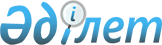 Қостанай ауданы әкімдігінің "Ішкі саясат бөлімі" мемлекеттік мекемесі туралы ережені бекіту туралы
					
			Күшін жойған
			
			
		
					Қостанай облысы Қостанай ауданы әкімдігінің 2015 жылғы 13 қарашадағы № 628 қаулысы. Қостанай облысының Әділет департаментінде 2015 жылғы 22 желтоқсанда № 6078 болып тіркелді. Күші жойылды - Қостанай облысы Қостанай ауданы әкімдігінің 2016 жылғы 3 мамырдағы № 248 қаулысымен      Ескерту. Күші жойылды – Қостанай облысы Қостанай ауданы әкімдігінің 03.05.2016 № 248 қаулысымен.

      "Қазақстан Республикасындағы жергілікті мемлекеттік басқару және өзін-өзі басқару туралы" 2001 жылғы 23 қаңтардағы Қазақстан Республикасы Заңының 31-бабына, "Қазақстан Республикасы мемлекеттік органының үлгі ережесін бекіту туралы" Қазақстан Республикасы Президентінің 2012 жылғы 29 қазандағы № 410 Жарлығына сәйкес, Қостанай ауданының әкімдігі ҚАУЛЫ ЕТЕДІ:

      1. Қоса беріліп отырған Қостанай ауданы әкімдігінің "Ішкі саясат бөлімі" мемлекеттік мекемесі туралы ереже бекітілсін.

      2. Осы қаулы алғашқы ресми жарияланған күнінен кейін күнтізбелік он күн өткен соң қолданысқа енгізіледі.

 Қостанай ауданы әкімдігінің
"Ішкі саясат бөлімі" мемлекеттік мекемесі туралы ереже      1. Жалпы ережелер

      1. Қостанай ауданы әкімдігінің "Ішкі саясат бөлімі" мемлекеттік мекемесі ішкі саясат саласында басшылықты жүзеге асыратын Қазақстан Республикасының мемлекеттік органы болып табылады.

      2. Қостанай ауданы әкімдігінің "Ішкі саясат бөлімі" мемлекеттік мекемесінің мынадай ведомствосы бар:

      1) "Қостанай ауданы әкімдігінің "Ішкі саясат бөлімі" мемлекеттік мекемесінің "Қостанай ауданы жастар бастамаларының орталығы" коммуналдық мемлекеттік мекемесі.

      3. Қостанай ауданы әкімдігінің "Ішкі саясат бөлімі" мемлекеттік мекемесі өз қызметін Қазақстан Республикасының Конституциясына және заңдарына, Қазақстан Республикасының Президенті мен Үкіметінің актілеріне, өзге де нормативтік құқықтық актілерге, сондай-ақ осы Ережеге сәйкес жүзеге асырады.

      4. Қостанай ауданы әкімдігінің "Ішкі саясат бөлімі" мемлекеттiк мекемесі мемлекеттiк мекеме ұйымдық-құқықтық нысанындағы заңды тұлға болып табылады, мемлекеттiк тiлде өз атауы бар мөрi мен мөртаңбалары, белгiленген үлгiдегi бланкiлерi, сондай-ақ Қазақстан Республикасының заңнамасына сәйкес қазынашылық органдарында шоттары болады.

      5. Қостанай ауданы әкімдігінің "Ішкі саясат бөлімі" мемлекеттiк мекемесі азаматтық-құқықтық қатынастарға өз атынан түседi.

      6. Қостанай ауданы әкімдігінің "Ішкі саясат бөлімі" мемлекеттiк мекемесі егер заңнамаға сәйкес осыған уәкiлеттiк берiлген болса, мемлекеттiң атынан азаматтық-құқықтық қатынастардың тарапы болуға құқығы бар.

      7. Қостанай ауданы әкімдігінің "Ішкі саясат бөлімі" мемлекеттiк мекемесі өз құзыретiнiң мәселелерi бойынша заңнамада белгiленген тәртiппен Қостанай ауданы әкімдігінің "Ішкі саясат бөлімі" мемлекеттiк мекемесі басшысының бұйрықтарымен және Қазақстан Республикасының заңнамасында көзделген басқа да актiлермен ресiмделетiн шешiмдер қабылдайды.

      8. Қостанай ауданы әкімдігінің "Ішкі саясат бөлімі" мемлекеттiк мекемесінің құрылымы мен штат санының лимитi қолданыстағы заңнамаға сәйкес бекiтiледi.

      9. Заңды тұлғаның орналасқан жері: 111100, Қазақстан Республикасы, Қостанай облысы, Қостанай ауданы, Затобол кенті, Калинина көшесі, 65 үй.

      10. Мемлекеттік органның толық атауы - Қостанай ауданы әкімдігінің "Ішкі саясат бөлімі" мемлекеттiк мекемесі.

      11. Осы Ереже Қостанай ауданы әкімдігінің "Ішкі саясат бөлімі" мемлекеттiк мекемесінің құрылтай құжаты болып табылады.

      12. Қостанай ауданы әкімдігінің "Ішкі саясат бөлімі" мемлекеттiк мекемесінің қызметiн каржыландыру жергілікті бюджеттен жүзеге асырылады.

      13. Қостанай ауданы әкімдігінің "Ішкі саясат бөлімі" мемлекеттiк мекемесіне кәсiпкерлiк субъектiлерiмен Қостанай ауданы әкімдігінің "Ішкі саясат бөлімі" мемлекеттiк мекемесінің функциялары болып табылатын мiндеттердi орындау тұрғысында шарттық қатынастарға түсуге тыйым салынады.

      Егер Қостанай ауданы әкімдігінің "Ішкі саясат бөлімі" мемлекеттiк мекемесіне заңнамалық актiлермен кiрiстер әкелетiн қызметтi жүзеге асыру құқығы берiлсе, онда осындай қызметтен алынған кiрiстер мемлекеттік бюджеттiң кiрiсiне жiберiледi.

      2. Мемлекеттiк органның миссиясы,

      негiзгi мiндеттерi, функциялары,құқықтары мен мiндеттерi

      14. Қостанай ауданы әкімдігінің "Ішкі саясат бөлімі" мемлекеттік мекемесінің миссиясы: құзырет шегінде аудан аумағында мемлекеттің ішкі саясатын іске асыруды қамтамасыз етеді.

      15. Міндеттері:

      1) діни қызметі, мемлекеттік жастар саясаты, мемлекеттік ақпараттық саясат саласында мемлекеттік саясатты іске асыру;

      2) Қазақстан Республикасының заңнамасында көзделген өзге де міндеттер.

      16. Функциялары:

      1) діни, қоғамдық бірлестіктермен және саяси партияларымен өзара қатынас жасайды;

      2) жастардың волонтерлік қызметін және жастардың өзін-өзі басқаруын дамытуға жәрдемдеседі;

      3) өңірлік жастар форумын өткізуді қамтамасыз етеді;

      4) қазақстандық патриотизмді, конфессияаралық келісім мен этносаралық тағаттылықты нығайту жөнінде шаралар қолданады;

      5) аудан аумағында Қазақстан Республикасы мемлекеттік рәміздерінің пайдаланылуын (тігілуін, орналастырылуын ) бақылауды жүзеге асырады;

      6) Қазақстан Республикасының Үкіметі айқындайтын тәртіппен мемлекеттік әлеуметтік тапсырысты қалыптастыруды және іске асыруды жүзеге асырады;

      7) үкіметтік емес ұйымдармен өзара іс-қимыл және ынтымақтастық жөніндегі кеңестерді құрады;

      8) Қазақстан Республикасының заңнамасына сәйкес өзге де функцияларды жүзеге асырады.

      Ведомствоның функциялары:

      1) әлеуметтік-мәдени өмірде, шығармашылық, кәсіпкерлік, жеке дамуда жастардың жеке бастамаларын қолдау бойынша қызметті, соның ішінде үкіметтік емес сектордың әлеуметтік қызметін тартумен ұйымдаспаған жастармен жұмыстар ұйымдастыру;

      2) жергілікті деңгейде жастар ортасында жағдай мониторингі;

      3) әр түрлі мәдени-ойын-сауық іс-шаралар, фестивалдар, форумдар, семинарлар өткізу;

      4) Қазақстан Республикасының заңнамасына сәйкес өзге де функцияларды жүзеге асыру.

      17. Құқықтары мен мiндеттерi:

      1) өз құзыреті шегінде мемлекеттік органдардан және басқа да ұйымдардан қажетті ақпараттар, құжаттар және өзге де материалдар сұрату және алу;

      2) оның құзырына жатқызылған мәселелер бойынша сотта талапкер және жауапкер болуға құқылы;

      3) Қазақстан Республикасының заңнамасына сәйкес өзге де құқықтар мен міндеттерді жүзеге асырады.

      3. Мемлекеттiк органның қызметiн ұйымдастыру

      18. Қостанай ауданы әкімдігінің "Ішкі саясат бөлімі" мемлекеттiк мекемесі басшылықты Қостанай ауданы әкімдігінің "Ішкі саясат бөлімі" мемлекеттiк мекемесіне жүктелген мiндеттердiң орындалуына және оның функцияларын жүзеге асыруға дербес жауапты болатын бірінші басшы жүзеге асырады.

      19. Қостанай ауданы әкімдігінің "Ішкі саясат бөлімі" мемлекеттiк мекемесінiң бірінші басшысын Қостанай ауданы әкімі қызметке тағайындады және қызметтен босатады.

      20. Қостанай ауданы әкімдігінің "Ішкі саясат бөлімі" мемлекеттiк мекемесінің бірінші басшысының өкiлеттiгi:

      қаржылық құжаттарда бірінші қол қою құқығы бар, шарттар жасасады, сенiмхаттар бередi;

      лауазымдық міндеттерін бөледі және бекітеді, мекеменің барлық қызметкерлері үшiн мiндеттi бұйрықтар шығарады және нұсқаулар бередi;

      iссапарлар, тағылымдамалар, оқу орталықтарында оқыту және қызметкерлердiң бiлiктiлiгiн көтерудiң өзге де түрлерi жөнiндегi тәртiбi мен жоспарларын бекiтедi;

      жұмысқа қабылдайды және босатады, көтермелеу шараларын қолданады және тәртiптiк жаза қолданады;

      Қазақстан Республикасының қолданыстағы заңнамасына сәйкес өзге де өкiлеттiктi жүзеге асырады.

      Қостанай ауданы әкімдігінің "Ішкі саясат бөлімі" мемлекеттiк мекемесінің бірінші басшысы болмаған кезеңде оның өкілеттіктерін қолданыстағы заңнамаға сәйкес оны алмастыратын тұлға орындайды.

      4. Мемлекеттiк органның мүлкi

      21. Қостанай ауданы әкімдігінің "Ішкі саясат бөлімі" мемлекеттiк мекемесі заңнамада көзделген жағдайларда жедел басқару құқығында оқшауланған мүлкi болу мүмкiн.

      Қостанай ауданы әкімдігінің "Ішкі саясат бөлімі" мемлекеттiк мекемесінің мүлкi оған меншiк иесi берген мүлiк, сондай-ақ өз қызметi нәтижесiнде сатып алынған мүлiк (ақшалай кiрiстердi коса алғанда) және Қазақстан Республикасының заңнамасында тыйым салынбаған өзге де көздер есебiнен қалыптастырылады.

      22. Қостанай ауданы әкімдігінің "Ішкі саясат бөлімі" мемлекеттiк мекемесіне бекітілген мүлік коммуналдық меншiкке жатады.

      23. Егер заңнамада өзгеше көзделмесе, Қостанай ауданы әкімдігінің "Ішкі саясат бөлімі" мемлекеттiк мекемесі өзiне бекiтiлген мүлiктi және қаржыландыру жоспары бойынша өзiне бөлiнген қаражат есебiнен сатып алынған мүлiктi өз бетiмен иелiктен шығаруға немесе оған өзгедей тәсiлмен билiк етуге құқығы жоқ.

      5. Мемлекеттiк органды қайта ұйымдастыру және тарату

      24. Қостанай ауданы әкімдігінің "Ішкі саясат бөлімі" мемлекеттiк мекемесін қайта ұйымдастыру және тарату Қазақстан Республикасының заңнамасына сәйкес жүзеге асырылады.


					© 2012. Қазақстан Республикасы Әділет министрлігінің «Қазақстан Республикасының Заңнама және құқықтық ақпарат институты» ШЖҚ РМК
				
      Аудан әкімі

Т. Исабаев
Әкімдіктің
2015 жылғы 13 қарашадағы
№ 628 қаулысымен бекітілген